Câu 1: (2 điểm)a) Phân tích đa thức thành nhân tử: 
b) Cho   và.
Chứng minh: Câu 2: ( 1,5 điểm)a) Giải phương trình: 
b) Tìm  nguyên thỏa mãn: .Câu 3: ( 3 điểm)a) Tìm  sao cho  chia hết cho đa thức 
b) Tìm giá trị nhỏ nhất của biểu thức: 
c) Chứng minh rằng:  chia hết cho 48 với mọi số nguyên lẻ.Câu 4: ( 3 điểm)Cho tam giác  vuông tại , đường cao . Gọi  là điểm đối xứng của  qua . Đường thẳng qua  song song với  cắt  và lần lượt ở và.
a) Chứng minh tứ giác  là hình thoi.
b) Chứng minh  vuông góc với 
c) Gọi  là trung điểm của , chứng minh rằng  vuông góc Câu 5: ( 0,5 điểm)Cho  là các số thực dương khác nhau. Chứng minh 
Từ đó chứng minh  với HẾTĐÁP ÁN ĐỀ THI HỌC SINH GỎI CẤP HUYỆN
NĂM HỌC: 2023-2024
Câu 1: (2 điểm)a) Phân tích đa thức thành nhân tử: 
b) Cho  và.
Chứng minh: Lời giảia) b) Ta có:  (3)Cộng vế với vế của  (1) và (2) ta có; Suy ra Tương tự:         Vậy Câu 2: ( 1,5 điểm)	a) Giải phương trình: 
b) Tìm nguyên thỏa mãn: .Lời giảia) Ta có: Đặt , phương trình trở thành             ( Vì luôn lớn hơn 0)	 hoặc 
Nếu  suy ra 
Nếu , suy ra 
Vậy  hoặc 
b) Ta cóVì nguyên nên  và là các ưóc của 3 .
Ta có bảng sau:Vậy các cặp số nguyên  cần tìm là.Câu 3: ( 3 điểm)a) Tìm  sao cho  chia hết cho đa thức 
b) Tìm giá trị nhỏ nhất của biểu thức: 
c) Chứng minh rằng:  chia hết cho 48 với mọi số nguyên lẻ.Lời giảia)  Ta cóDo  chia hết cho đa thức  nên  với  là đa thứcVới  ta được  hay Với  ta được  hay Khi đó ta cóVậy b)Min  khi c) Ta có: Vì lẻ nên Do đóVì là tích của ba số nguyên liên tiếp nên  chia hết cho 2 và 3 .Mà ƯCLN  nên  chia hết cho 6 , suy ra chia hết cho 48 .Vậy  chia hết cho 48 với mọi số nguyên lẻ.Câu 4: ( 6 điểm)Cho tam giác  vuông tại , đường cao . Gọi  là điểm đối xứng của  qua . Đường thẳng qua  song song với  cắt  và lần lượt ở và.
a) Chứng minh tứ giác  là hình thoi.
b) Chứng minh  vuông góc với 
c) Gọi  là trung điểm của , chứng minh rằng  vuông góc Lời giải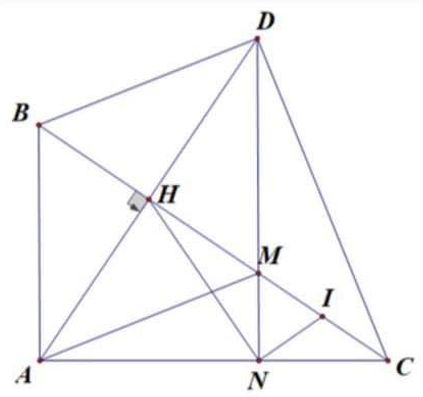 Chứng minh được  màNên  là hình bình hành lại có 2 đường chéo vuông gócSuy ra  là hình thoi.Sử dụng quan hệ từ vuông góc đến song song chứng minh đượcChứng minh được  là trực tâm của Suy ra  vuông góc với Sừ dụng kiến thức trong tam giác vuông đường trung tuyến ứng với cạnh huyền bằng nửa cạnh huyền.Suy ra được MàCâu 5: ( 2 điểm) Cho  là các số thực dương khác nhau. Chứng minh 
Từ đó chứng minh  với Lời giải*) Cho  là các số thực dương khác nhau. Chứng minh *) Cho  Chứng minh rằng  ( có 2019 phân số)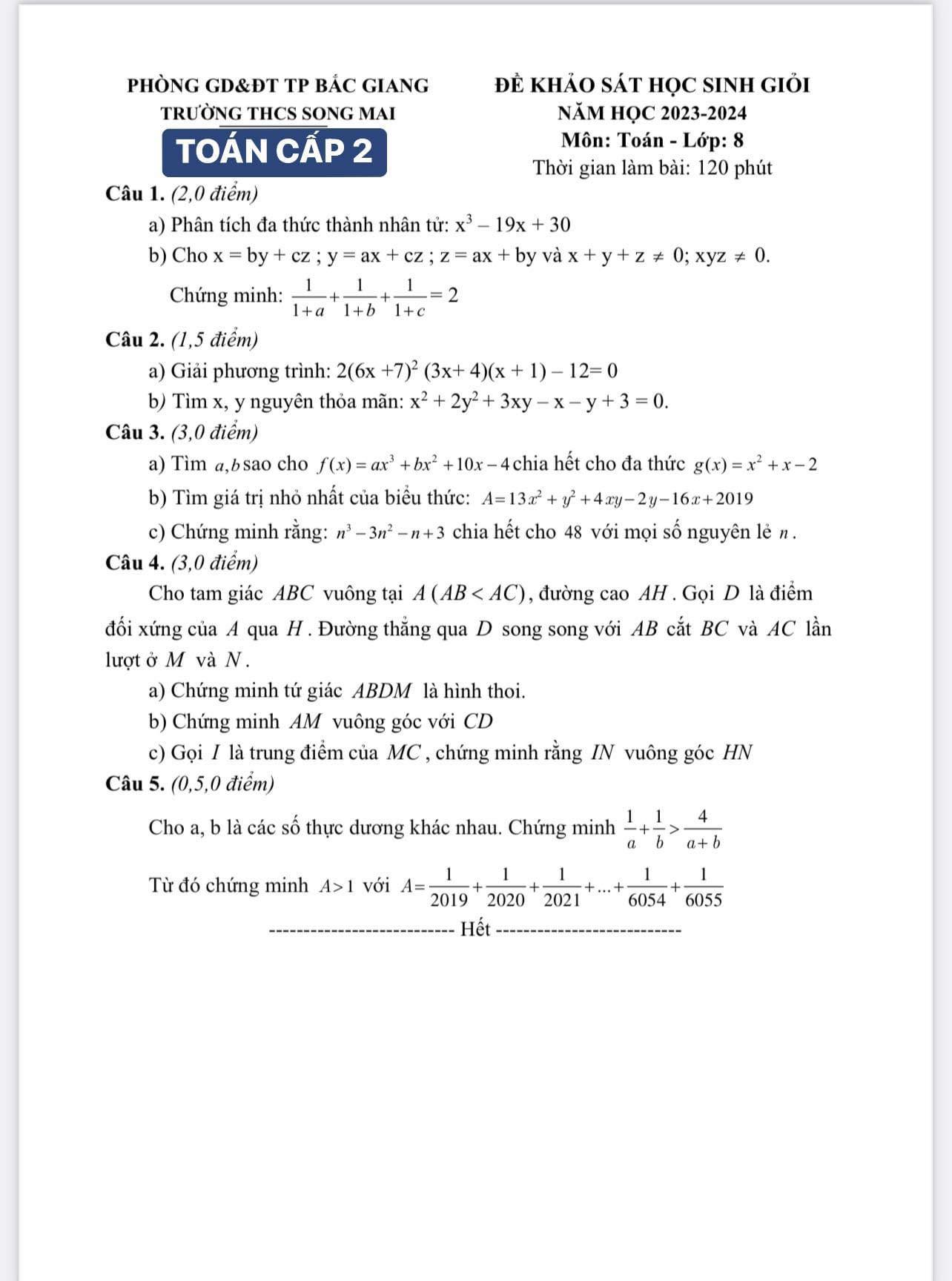 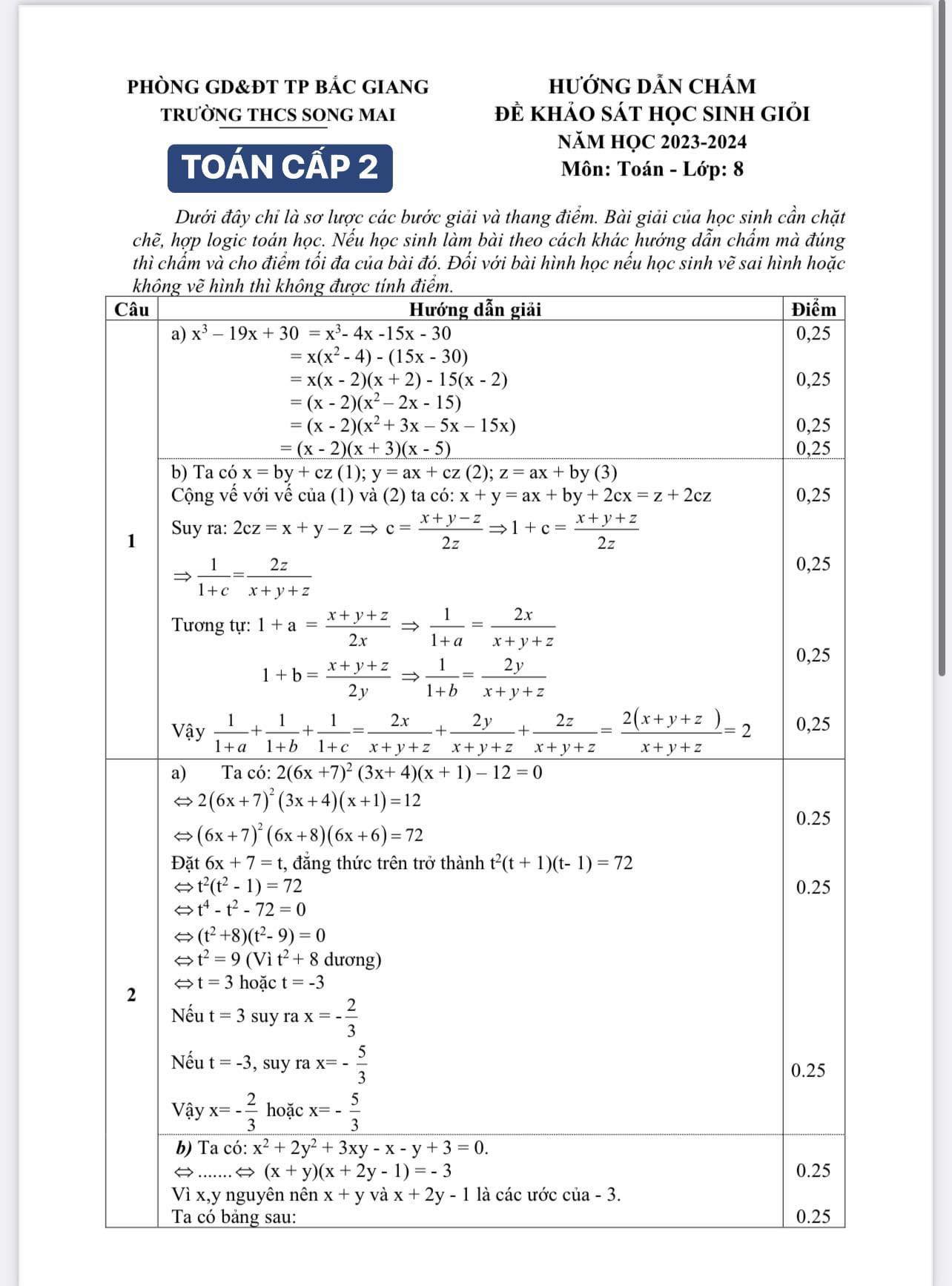 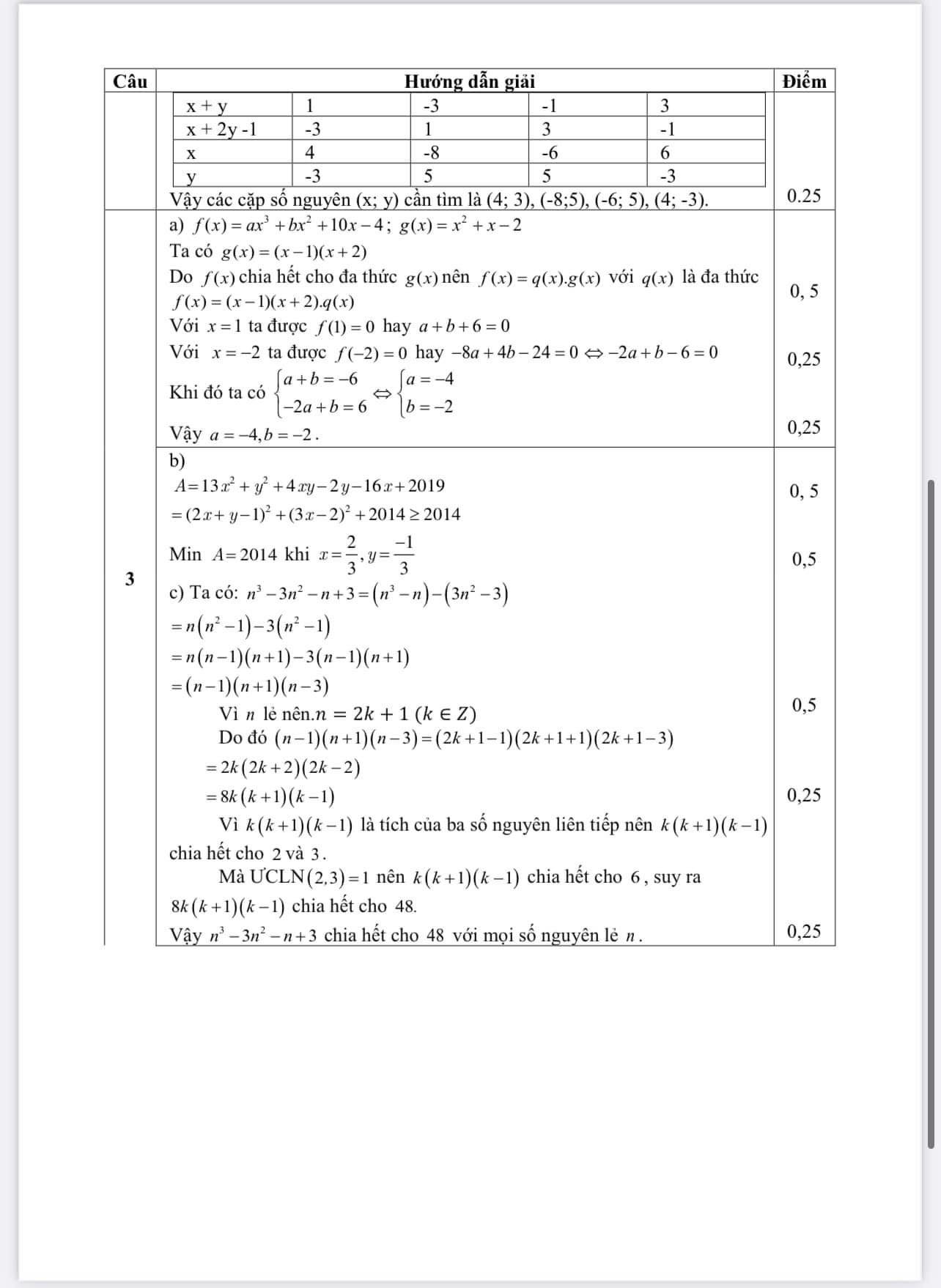 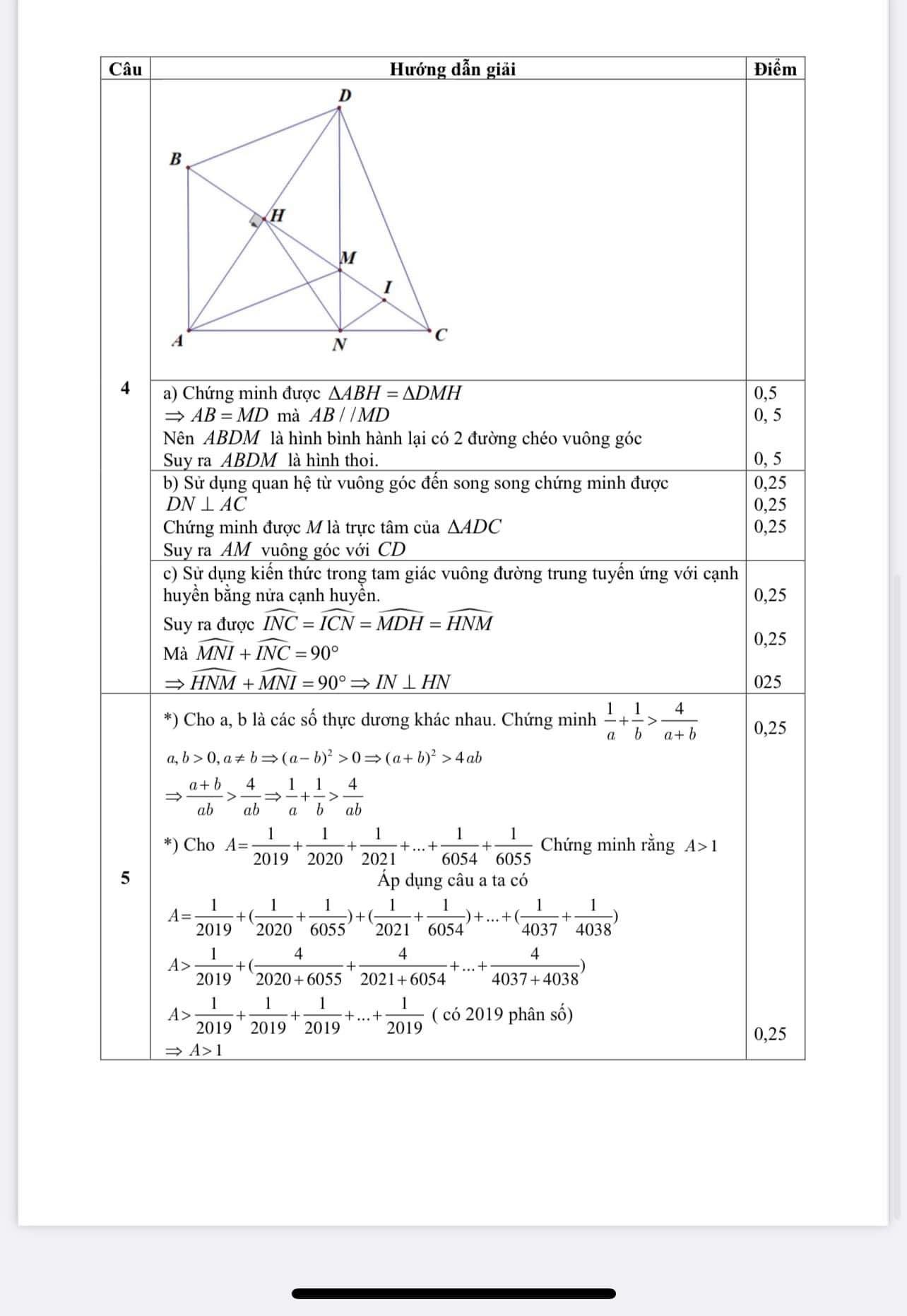 PHÒNG GD&ĐT TP BẮC GIANG
TRU'ỜNG THCS SONG MAI

(Đề thi gồm 01 trang)ĐỀ KHẢO SÁT HỌC SINH GIỎI
NĂM HỌC 2023-2024
Môn: Toán – Lớp: 8
Thời gian làm bài: 120 phút
1-3-13-313-14-8-66-355-3